МКОУ «Чабанмахинская СОШ»Отчет по целевой программе «Патриотическое воспитание граждан в Республике Дагестан» за IV квартал 2017 года.              С 18.11.17 г по 30.11.17 г. были проведены классные часы по теме «Мы патриоты», «Россия – родина моя!», целью которых было воспитание патриотизма подрастающего поколения. Общешкольное мероприятие «Россия – родина моя!»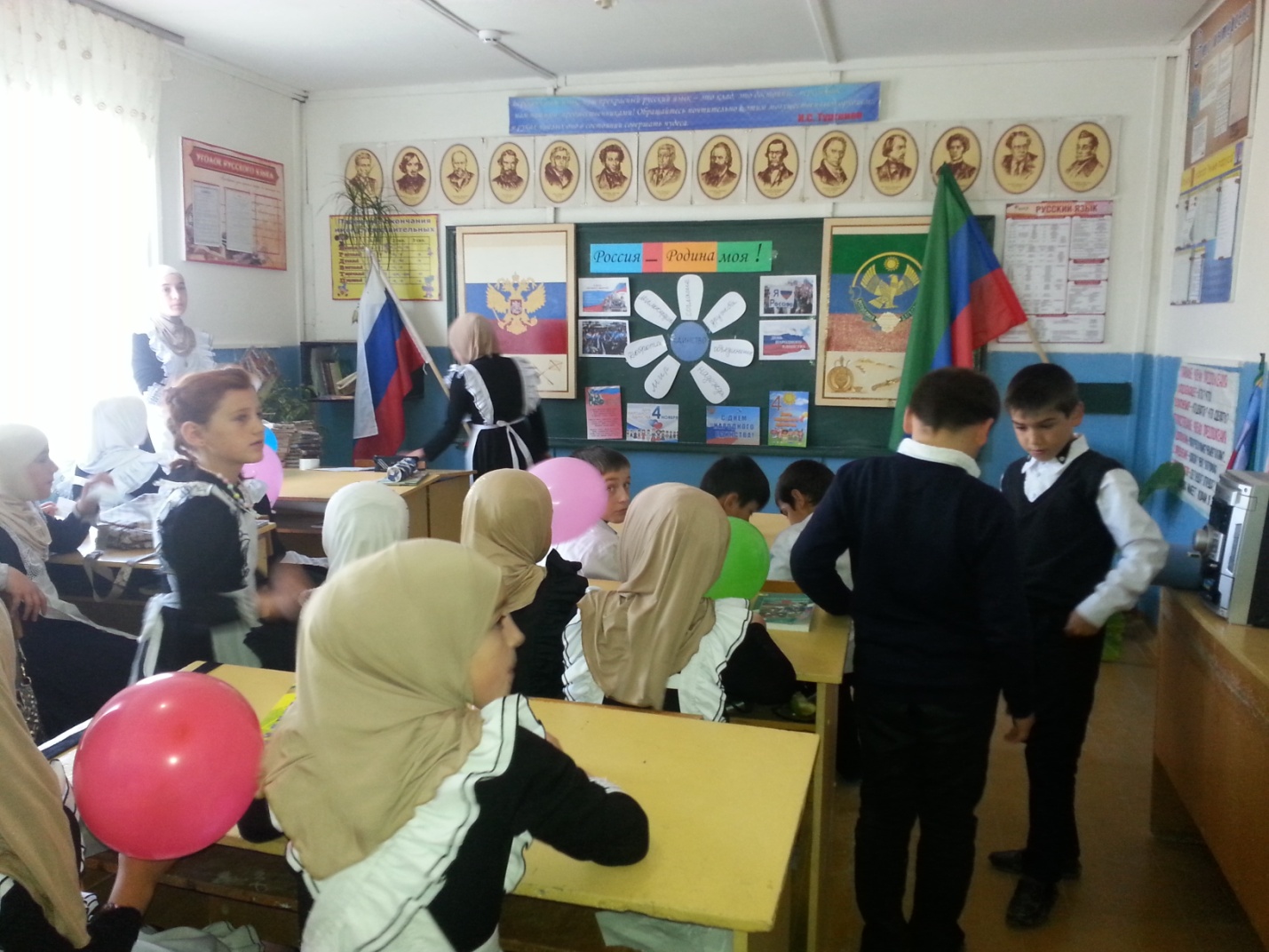 №МероприятияДатаКлассКоличество детей, принявших участие ОтветственныеПриглашенные1Классные часы по теме «Россия –родина моя!», «Мы-патриоты!»C 18.11.17 по 30.11.171-11127Классные руководители